DIRECCION DE INVESTIGACION CIENTIFICA Y TECNOLOGICA VICERRECTORADO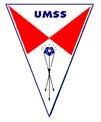 UNIVERSIDAD MAYOR DE SAN SIMONCódigo: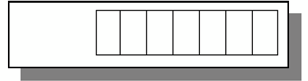 FORMULARIO DE PRESENTACION DE NECESIDADES O PROBLEMAS (Señale brevemente los datos requeridos en el presente formulario)1/22/2DATOS DE IDENTIFICACIÓN DE LA ORGANIZACIÓN O INSTITUCION SOLICITANTEDATOS DE IDENTIFICACIÓN DE LA ORGANIZACIÓN O INSTITUCION SOLICITANTEDATOS DE IDENTIFICACIÓN DE LA ORGANIZACIÓN O INSTITUCION SOLICITANTEDATOS DE IDENTIFICACIÓN DE LA ORGANIZACIÓN O INSTITUCION SOLICITANTEDATOS DE IDENTIFICACIÓN DE LA ORGANIZACIÓN O INSTITUCION SOLICITANTEDATOS DE IDENTIFICACIÓN DE LA ORGANIZACIÓN O INSTITUCION SOLICITANTEDATOS DE IDENTIFICACIÓN DE LA ORGANIZACIÓN O INSTITUCION SOLICITANTEDATOS DE IDENTIFICACIÓN DE LA ORGANIZACIÓN O INSTITUCION SOLICITANTEDATOS DE IDENTIFICACIÓN DE LA ORGANIZACIÓN O INSTITUCION SOLICITANTENombre de la organización o institución: Gobierno Autónomo Municipal de CochabambaNombre de la organización o institución: Gobierno Autónomo Municipal de CochabambaNombre de la organización o institución: Gobierno Autónomo Municipal de CochabambaNombre de la organización o institución: Gobierno Autónomo Municipal de CochabambaNombre de la organización o institución: Gobierno Autónomo Municipal de CochabambaNombre de la organización o institución: Gobierno Autónomo Municipal de CochabambaNombre de la organización o institución: Gobierno Autónomo Municipal de CochabambaNombre de la organización o institución: Gobierno Autónomo Municipal de CochabambaNombre de la organización o institución: Gobierno Autónomo Municipal de CochabambaSigla: GAMCSigla: GAMCTeléfono: 4505021Teléfono: 4505021Teléfono: 4505021Teléfono: 4505021Teléfono: 4505021Fax: 591 - 4258030Fax: 591 - 4258030Dirección: Plaza 14 de Septiembre, esquina Templo Compañía de Jesús, Bautista y General Achá.Dirección: Plaza 14 de Septiembre, esquina Templo Compañía de Jesús, Bautista y General Achá.Dirección: Plaza 14 de Septiembre, esquina Templo Compañía de Jesús, Bautista y General Achá.Dirección: Plaza 14 de Septiembre, esquina Templo Compañía de Jesús, Bautista y General Achá.Dirección: Plaza 14 de Septiembre, esquina Templo Compañía de Jesús, Bautista y General Achá.Dirección: Plaza 14 de Septiembre, esquina Templo Compañía de Jesús, Bautista y General Achá.Dirección: Plaza 14 de Septiembre, esquina Templo Compañía de Jesús, Bautista y General Achá.Dirección: Plaza 14 de Septiembre, esquina Templo Compañía de Jesús, Bautista y General Achá.Dirección: Plaza 14 de Septiembre, esquina Templo Compañía de Jesús, Bautista y General Achá.Página Web: http://www.cochabamba.bo/ina Web: http://www.cochabamba.bo/ina Web: http://www.cochabamba.bo/ina Web: http://www.cochabamba.bo/ina Web: http://www.cochabamba.bo/Correo electrónico: contactos@cochabamba.boCorreo electrónico: contactos@cochabamba.boCorreo electrónico: contactos@cochabamba.boNombre de la Máxima Autoridad Ejecutiva: Dr. Marvell José María Leyes JustinianoNombre de la Máxima Autoridad Ejecutiva: Dr. Marvell José María Leyes JustinianoNombre de la Máxima Autoridad Ejecutiva: Dr. Marvell José María Leyes JustinianoNombre de la Máxima Autoridad Ejecutiva: Dr. Marvell José María Leyes JustinianoNombre de la Máxima Autoridad Ejecutiva: Dr. Marvell José María Leyes JustinianoNombre de la Máxima Autoridad Ejecutiva: Dr. Marvell José María Leyes JustinianoNombre de la Máxima Autoridad Ejecutiva: Dr. Marvell José María Leyes JustinianoCorreo electrónico:Correo electrónico:Correo electrónico:Cargo: Alcalde del Gobierno Autónomo Municipal de CochabambaCargo: Alcalde del Gobierno Autónomo Municipal de CochabambaCargo: Alcalde del Gobierno Autónomo Municipal de CochabambaCargo: Alcalde del Gobierno Autónomo Municipal de CochabambaTeléfono fijo: 4258030Teléfono fijo: 4258030Celular:Celular:Celular:Celular:Celular:Nombre del responsable de la presentación del Formulario: Arq. F. Manuel Prado SuarezNombre del responsable de la presentación del Formulario: Arq. F. Manuel Prado SuarezNombre del responsable de la presentación del Formulario: Arq. F. Manuel Prado SuarezNombre del responsable de la presentación del Formulario: Arq. F. Manuel Prado SuarezNombre del responsable de la presentación del Formulario: Arq. F. Manuel Prado SuarezNombre del responsable de la presentación del Formulario: Arq. F. Manuel Prado SuarezNombre del responsable de la presentación del Formulario: Arq. F. Manuel Prado SuarezNombre del responsable de la presentación del Formulario: Arq. F. Manuel Prado SuarezNombre del responsable de la presentación del Formulario: Arq. F. Manuel Prado SuarezCorreo electrónico:  pradosuarez@gmail.comCorreo electrónico:  pradosuarez@gmail.comCorreo electrónico:  pradosuarez@gmail.comCorreo electrónico:  pradosuarez@gmail.comCorreo electrónico:  pradosuarez@gmail.comCorreo electrónico:  pradosuarez@gmail.comCargo: Secretario de PlanificaciónCargo: Secretario de PlanificaciónCargo: Secretario de PlanificaciónTeléfono fijo: 4505021Teléfono fijo: 4505021Teléfono fijo: 4505021Teléfono fijo: 4505021Teléfono fijo: 4505021Celular: 72267420Celular: 72267420Celular: 72267420Celular: 72267420DATOS DE LA ORGANIZACION O INSTITUCION SOLICITANTEDATOS DE LA ORGANIZACION O INSTITUCION SOLICITANTEDATOS DE LA ORGANIZACION O INSTITUCION SOLICITANTEDATOS DE LA ORGANIZACION O INSTITUCION SOLICITANTEDATOS DE LA ORGANIZACION O INSTITUCION SOLICITANTEDATOS DE LA ORGANIZACION O INSTITUCION SOLICITANTEDATOS DE LA ORGANIZACION O INSTITUCION SOLICITANTEDATOS DE LA ORGANIZACION O INSTITUCION SOLICITANTEDATOS DE LA ORGANIZACION O INSTITUCION SOLICITANTEDescripción de los aspectos generales:Gobierno Autónomo Municipal de Cochabamba, municipio ciudad capital, con autonomía de gestión de acuerdo a la CPE y laLey de Descentralización y Autonomías.Descripción de los aspectos generales:Gobierno Autónomo Municipal de Cochabamba, municipio ciudad capital, con autonomía de gestión de acuerdo a la CPE y laLey de Descentralización y Autonomías.Descripción de los aspectos generales:Gobierno Autónomo Municipal de Cochabamba, municipio ciudad capital, con autonomía de gestión de acuerdo a la CPE y laLey de Descentralización y Autonomías.Descripción de los aspectos generales:Gobierno Autónomo Municipal de Cochabamba, municipio ciudad capital, con autonomía de gestión de acuerdo a la CPE y laLey de Descentralización y Autonomías.Descripción de los aspectos generales:Gobierno Autónomo Municipal de Cochabamba, municipio ciudad capital, con autonomía de gestión de acuerdo a la CPE y laLey de Descentralización y Autonomías.Descripción de los aspectos generales:Gobierno Autónomo Municipal de Cochabamba, municipio ciudad capital, con autonomía de gestión de acuerdo a la CPE y laLey de Descentralización y Autonomías.Descripción de los aspectos generales:Gobierno Autónomo Municipal de Cochabamba, municipio ciudad capital, con autonomía de gestión de acuerdo a la CPE y laLey de Descentralización y Autonomías.Descripción de los aspectos generales:Gobierno Autónomo Municipal de Cochabamba, municipio ciudad capital, con autonomía de gestión de acuerdo a la CPE y laLey de Descentralización y Autonomías.Descripción de los aspectos generales:Gobierno Autónomo Municipal de Cochabamba, municipio ciudad capital, con autonomía de gestión de acuerdo a la CPE y laLey de Descentralización y Autonomías.NECESIDADES O PROBLEMAS PRIORITARIOS A SOLUCIONARNECESIDADES O PROBLEMAS PRIORITARIOS A SOLUCIONARNECESIDADES O PROBLEMAS PRIORITARIOS A SOLUCIONARNECESIDADES O PROBLEMAS PRIORITARIOS A SOLUCIONARNECESIDADES O PROBLEMAS PRIORITARIOS A SOLUCIONARNECESIDADES O PROBLEMAS PRIORITARIOS A SOLUCIONARNECESIDADES O PROBLEMAS PRIORITARIOS A SOLUCIONARNECESIDADES O PROBLEMAS PRIORITARIOS A SOLUCIONARNECESIDADES O PROBLEMAS PRIORITARIOS A SOLUCIONARa) Exposición de la necesidad:EL Gobierno Autónomo Municipal de Cochabamba anualmente realiza cambios al sistema de iluminación de alumbrado público, de iluminación tipo incandescente a iluminación tipo LED, pero sus diferencias son notorias en alumbrado público y nos interesa saber y hacer un análisis comparativo entre la iluminación tipo LED y la iluminación tipo Incandescente, a objeto de identificar cual tipo de iluminación cuenta con mayores beneficios, tanto económicos como de otro tipo, por ejemplo impacto en la salud en el municipio.   Se supone que la LED, es más ahorrativa en costos, pero es importante saber en qué porcentaje o cuantía respecto a la otra.a) Exposición de la necesidad:EL Gobierno Autónomo Municipal de Cochabamba anualmente realiza cambios al sistema de iluminación de alumbrado público, de iluminación tipo incandescente a iluminación tipo LED, pero sus diferencias son notorias en alumbrado público y nos interesa saber y hacer un análisis comparativo entre la iluminación tipo LED y la iluminación tipo Incandescente, a objeto de identificar cual tipo de iluminación cuenta con mayores beneficios, tanto económicos como de otro tipo, por ejemplo impacto en la salud en el municipio.   Se supone que la LED, es más ahorrativa en costos, pero es importante saber en qué porcentaje o cuantía respecto a la otra.a) Exposición de la necesidad:EL Gobierno Autónomo Municipal de Cochabamba anualmente realiza cambios al sistema de iluminación de alumbrado público, de iluminación tipo incandescente a iluminación tipo LED, pero sus diferencias son notorias en alumbrado público y nos interesa saber y hacer un análisis comparativo entre la iluminación tipo LED y la iluminación tipo Incandescente, a objeto de identificar cual tipo de iluminación cuenta con mayores beneficios, tanto económicos como de otro tipo, por ejemplo impacto en la salud en el municipio.   Se supone que la LED, es más ahorrativa en costos, pero es importante saber en qué porcentaje o cuantía respecto a la otra.a) Exposición de la necesidad:EL Gobierno Autónomo Municipal de Cochabamba anualmente realiza cambios al sistema de iluminación de alumbrado público, de iluminación tipo incandescente a iluminación tipo LED, pero sus diferencias son notorias en alumbrado público y nos interesa saber y hacer un análisis comparativo entre la iluminación tipo LED y la iluminación tipo Incandescente, a objeto de identificar cual tipo de iluminación cuenta con mayores beneficios, tanto económicos como de otro tipo, por ejemplo impacto en la salud en el municipio.   Se supone que la LED, es más ahorrativa en costos, pero es importante saber en qué porcentaje o cuantía respecto a la otra.a) Exposición de la necesidad:EL Gobierno Autónomo Municipal de Cochabamba anualmente realiza cambios al sistema de iluminación de alumbrado público, de iluminación tipo incandescente a iluminación tipo LED, pero sus diferencias son notorias en alumbrado público y nos interesa saber y hacer un análisis comparativo entre la iluminación tipo LED y la iluminación tipo Incandescente, a objeto de identificar cual tipo de iluminación cuenta con mayores beneficios, tanto económicos como de otro tipo, por ejemplo impacto en la salud en el municipio.   Se supone que la LED, es más ahorrativa en costos, pero es importante saber en qué porcentaje o cuantía respecto a la otra.a) Exposición de la necesidad:EL Gobierno Autónomo Municipal de Cochabamba anualmente realiza cambios al sistema de iluminación de alumbrado público, de iluminación tipo incandescente a iluminación tipo LED, pero sus diferencias son notorias en alumbrado público y nos interesa saber y hacer un análisis comparativo entre la iluminación tipo LED y la iluminación tipo Incandescente, a objeto de identificar cual tipo de iluminación cuenta con mayores beneficios, tanto económicos como de otro tipo, por ejemplo impacto en la salud en el municipio.   Se supone que la LED, es más ahorrativa en costos, pero es importante saber en qué porcentaje o cuantía respecto a la otra.a) Exposición de la necesidad:EL Gobierno Autónomo Municipal de Cochabamba anualmente realiza cambios al sistema de iluminación de alumbrado público, de iluminación tipo incandescente a iluminación tipo LED, pero sus diferencias son notorias en alumbrado público y nos interesa saber y hacer un análisis comparativo entre la iluminación tipo LED y la iluminación tipo Incandescente, a objeto de identificar cual tipo de iluminación cuenta con mayores beneficios, tanto económicos como de otro tipo, por ejemplo impacto en la salud en el municipio.   Se supone que la LED, es más ahorrativa en costos, pero es importante saber en qué porcentaje o cuantía respecto a la otra.a) Exposición de la necesidad:EL Gobierno Autónomo Municipal de Cochabamba anualmente realiza cambios al sistema de iluminación de alumbrado público, de iluminación tipo incandescente a iluminación tipo LED, pero sus diferencias son notorias en alumbrado público y nos interesa saber y hacer un análisis comparativo entre la iluminación tipo LED y la iluminación tipo Incandescente, a objeto de identificar cual tipo de iluminación cuenta con mayores beneficios, tanto económicos como de otro tipo, por ejemplo impacto en la salud en el municipio.   Se supone que la LED, es más ahorrativa en costos, pero es importante saber en qué porcentaje o cuantía respecto a la otra.a) Exposición de la necesidad:EL Gobierno Autónomo Municipal de Cochabamba anualmente realiza cambios al sistema de iluminación de alumbrado público, de iluminación tipo incandescente a iluminación tipo LED, pero sus diferencias son notorias en alumbrado público y nos interesa saber y hacer un análisis comparativo entre la iluminación tipo LED y la iluminación tipo Incandescente, a objeto de identificar cual tipo de iluminación cuenta con mayores beneficios, tanto económicos como de otro tipo, por ejemplo impacto en la salud en el municipio.   Se supone que la LED, es más ahorrativa en costos, pero es importante saber en qué porcentaje o cuantía respecto a la otra.b) Justificación de la necesidad o problema a resolver:La investigación de este dato sirve para determinar si el uso de uno u otro genera eficiencia, es decir ahorro en costos y en cuanto incide este ahorro en los gastos de mantenimiento de infraestructuras públicas y alumbrados públicos.b) Justificación de la necesidad o problema a resolver:La investigación de este dato sirve para determinar si el uso de uno u otro genera eficiencia, es decir ahorro en costos y en cuanto incide este ahorro en los gastos de mantenimiento de infraestructuras públicas y alumbrados públicos.b) Justificación de la necesidad o problema a resolver:La investigación de este dato sirve para determinar si el uso de uno u otro genera eficiencia, es decir ahorro en costos y en cuanto incide este ahorro en los gastos de mantenimiento de infraestructuras públicas y alumbrados públicos.b) Justificación de la necesidad o problema a resolver:La investigación de este dato sirve para determinar si el uso de uno u otro genera eficiencia, es decir ahorro en costos y en cuanto incide este ahorro en los gastos de mantenimiento de infraestructuras públicas y alumbrados públicos.b) Justificación de la necesidad o problema a resolver:La investigación de este dato sirve para determinar si el uso de uno u otro genera eficiencia, es decir ahorro en costos y en cuanto incide este ahorro en los gastos de mantenimiento de infraestructuras públicas y alumbrados públicos.b) Justificación de la necesidad o problema a resolver:La investigación de este dato sirve para determinar si el uso de uno u otro genera eficiencia, es decir ahorro en costos y en cuanto incide este ahorro en los gastos de mantenimiento de infraestructuras públicas y alumbrados públicos.b) Justificación de la necesidad o problema a resolver:La investigación de este dato sirve para determinar si el uso de uno u otro genera eficiencia, es decir ahorro en costos y en cuanto incide este ahorro en los gastos de mantenimiento de infraestructuras públicas y alumbrados públicos.b) Justificación de la necesidad o problema a resolver:La investigación de este dato sirve para determinar si el uso de uno u otro genera eficiencia, es decir ahorro en costos y en cuanto incide este ahorro en los gastos de mantenimiento de infraestructuras públicas y alumbrados públicos.b) Justificación de la necesidad o problema a resolver:La investigación de este dato sirve para determinar si el uso de uno u otro genera eficiencia, es decir ahorro en costos y en cuanto incide este ahorro en los gastos de mantenimiento de infraestructuras públicas y alumbrados públicos.c) Con que fuente de financiamiento cuenta o podría contar la organización o institución para aplicar las propuestasde solución a la necesidad o problema.El GAMC no cuenta con NINGUN TIPO DE FINANCIAMIENTO, pues no tiene competencias en investigación, simplemente la investigación realizada es de bastante utilidad a la hora de tomar decisiones en cuanto a inversión pública se refiere y ayuda al bien común de toda la sociedad y a que las instituciones públicas sean más eficientes, tiene una cantidad muy relevante de impactos secundarios. De hecho este dato sirve para aplicar la solución en todo lo que alumbrado público se refiere.c) Con que fuente de financiamiento cuenta o podría contar la organización o institución para aplicar las propuestasde solución a la necesidad o problema.El GAMC no cuenta con NINGUN TIPO DE FINANCIAMIENTO, pues no tiene competencias en investigación, simplemente la investigación realizada es de bastante utilidad a la hora de tomar decisiones en cuanto a inversión pública se refiere y ayuda al bien común de toda la sociedad y a que las instituciones públicas sean más eficientes, tiene una cantidad muy relevante de impactos secundarios. De hecho este dato sirve para aplicar la solución en todo lo que alumbrado público se refiere.c) Con que fuente de financiamiento cuenta o podría contar la organización o institución para aplicar las propuestasde solución a la necesidad o problema.El GAMC no cuenta con NINGUN TIPO DE FINANCIAMIENTO, pues no tiene competencias en investigación, simplemente la investigación realizada es de bastante utilidad a la hora de tomar decisiones en cuanto a inversión pública se refiere y ayuda al bien común de toda la sociedad y a que las instituciones públicas sean más eficientes, tiene una cantidad muy relevante de impactos secundarios. De hecho este dato sirve para aplicar la solución en todo lo que alumbrado público se refiere.c) Con que fuente de financiamiento cuenta o podría contar la organización o institución para aplicar las propuestasde solución a la necesidad o problema.El GAMC no cuenta con NINGUN TIPO DE FINANCIAMIENTO, pues no tiene competencias en investigación, simplemente la investigación realizada es de bastante utilidad a la hora de tomar decisiones en cuanto a inversión pública se refiere y ayuda al bien común de toda la sociedad y a que las instituciones públicas sean más eficientes, tiene una cantidad muy relevante de impactos secundarios. De hecho este dato sirve para aplicar la solución en todo lo que alumbrado público se refiere.c) Con que fuente de financiamiento cuenta o podría contar la organización o institución para aplicar las propuestasde solución a la necesidad o problema.El GAMC no cuenta con NINGUN TIPO DE FINANCIAMIENTO, pues no tiene competencias en investigación, simplemente la investigación realizada es de bastante utilidad a la hora de tomar decisiones en cuanto a inversión pública se refiere y ayuda al bien común de toda la sociedad y a que las instituciones públicas sean más eficientes, tiene una cantidad muy relevante de impactos secundarios. De hecho este dato sirve para aplicar la solución en todo lo que alumbrado público se refiere.c) Con que fuente de financiamiento cuenta o podría contar la organización o institución para aplicar las propuestasde solución a la necesidad o problema.El GAMC no cuenta con NINGUN TIPO DE FINANCIAMIENTO, pues no tiene competencias en investigación, simplemente la investigación realizada es de bastante utilidad a la hora de tomar decisiones en cuanto a inversión pública se refiere y ayuda al bien común de toda la sociedad y a que las instituciones públicas sean más eficientes, tiene una cantidad muy relevante de impactos secundarios. De hecho este dato sirve para aplicar la solución en todo lo que alumbrado público se refiere.c) Con que fuente de financiamiento cuenta o podría contar la organización o institución para aplicar las propuestasde solución a la necesidad o problema.El GAMC no cuenta con NINGUN TIPO DE FINANCIAMIENTO, pues no tiene competencias en investigación, simplemente la investigación realizada es de bastante utilidad a la hora de tomar decisiones en cuanto a inversión pública se refiere y ayuda al bien común de toda la sociedad y a que las instituciones públicas sean más eficientes, tiene una cantidad muy relevante de impactos secundarios. De hecho este dato sirve para aplicar la solución en todo lo que alumbrado público se refiere.c) Con que fuente de financiamiento cuenta o podría contar la organización o institución para aplicar las propuestasde solución a la necesidad o problema.El GAMC no cuenta con NINGUN TIPO DE FINANCIAMIENTO, pues no tiene competencias en investigación, simplemente la investigación realizada es de bastante utilidad a la hora de tomar decisiones en cuanto a inversión pública se refiere y ayuda al bien común de toda la sociedad y a que las instituciones públicas sean más eficientes, tiene una cantidad muy relevante de impactos secundarios. De hecho este dato sirve para aplicar la solución en todo lo que alumbrado público se refiere.c) Con que fuente de financiamiento cuenta o podría contar la organización o institución para aplicar las propuestasde solución a la necesidad o problema.El GAMC no cuenta con NINGUN TIPO DE FINANCIAMIENTO, pues no tiene competencias en investigación, simplemente la investigación realizada es de bastante utilidad a la hora de tomar decisiones en cuanto a inversión pública se refiere y ayuda al bien común de toda la sociedad y a que las instituciones públicas sean más eficientes, tiene una cantidad muy relevante de impactos secundarios. De hecho este dato sirve para aplicar la solución en todo lo que alumbrado público se refiere.d) Si se encontrase una solución al problema o necesidad, que impacto tendría en el medio ambiente, cambioclimático o la pobreza:Tendría un impacto importante en el medio ambiente por el ahorro en energía que significa y también en la pobreza, pues puede disminuir el costo de la energía en todo el municipio que como ciudad capital concentra cerca al 70% de la población departamental y diariamente sus calles y plazas acogen a un importante número de turistas, tal que en el año 2017 un millónd) Si se encontrase una solución al problema o necesidad, que impacto tendría en el medio ambiente, cambioclimático o la pobreza:Tendría un impacto importante en el medio ambiente por el ahorro en energía que significa y también en la pobreza, pues puede disminuir el costo de la energía en todo el municipio que como ciudad capital concentra cerca al 70% de la población departamental y diariamente sus calles y plazas acogen a un importante número de turistas, tal que en el año 2017 un millónd) Si se encontrase una solución al problema o necesidad, que impacto tendría en el medio ambiente, cambioclimático o la pobreza:Tendría un impacto importante en el medio ambiente por el ahorro en energía que significa y también en la pobreza, pues puede disminuir el costo de la energía en todo el municipio que como ciudad capital concentra cerca al 70% de la población departamental y diariamente sus calles y plazas acogen a un importante número de turistas, tal que en el año 2017 un millónd) Si se encontrase una solución al problema o necesidad, que impacto tendría en el medio ambiente, cambioclimático o la pobreza:Tendría un impacto importante en el medio ambiente por el ahorro en energía que significa y también en la pobreza, pues puede disminuir el costo de la energía en todo el municipio que como ciudad capital concentra cerca al 70% de la población departamental y diariamente sus calles y plazas acogen a un importante número de turistas, tal que en el año 2017 un millónd) Si se encontrase una solución al problema o necesidad, que impacto tendría en el medio ambiente, cambioclimático o la pobreza:Tendría un impacto importante en el medio ambiente por el ahorro en energía que significa y también en la pobreza, pues puede disminuir el costo de la energía en todo el municipio que como ciudad capital concentra cerca al 70% de la población departamental y diariamente sus calles y plazas acogen a un importante número de turistas, tal que en el año 2017 un millónd) Si se encontrase una solución al problema o necesidad, que impacto tendría en el medio ambiente, cambioclimático o la pobreza:Tendría un impacto importante en el medio ambiente por el ahorro en energía que significa y también en la pobreza, pues puede disminuir el costo de la energía en todo el municipio que como ciudad capital concentra cerca al 70% de la población departamental y diariamente sus calles y plazas acogen a un importante número de turistas, tal que en el año 2017 un millónd) Si se encontrase una solución al problema o necesidad, que impacto tendría en el medio ambiente, cambioclimático o la pobreza:Tendría un impacto importante en el medio ambiente por el ahorro en energía que significa y también en la pobreza, pues puede disminuir el costo de la energía en todo el municipio que como ciudad capital concentra cerca al 70% de la población departamental y diariamente sus calles y plazas acogen a un importante número de turistas, tal que en el año 2017 un millónd) Si se encontrase una solución al problema o necesidad, que impacto tendría en el medio ambiente, cambioclimático o la pobreza:Tendría un impacto importante en el medio ambiente por el ahorro en energía que significa y también en la pobreza, pues puede disminuir el costo de la energía en todo el municipio que como ciudad capital concentra cerca al 70% de la población departamental y diariamente sus calles y plazas acogen a un importante número de turistas, tal que en el año 2017 un millónd) Si se encontrase una solución al problema o necesidad, que impacto tendría en el medio ambiente, cambioclimático o la pobreza:Tendría un impacto importante en el medio ambiente por el ahorro en energía que significa y también en la pobreza, pues puede disminuir el costo de la energía en todo el municipio que como ciudad capital concentra cerca al 70% de la población departamental y diariamente sus calles y plazas acogen a un importante número de turistas, tal que en el año 2017 un millónde habitantes circulan por esta ciudad. Es precisamente ese impacto que queremos determinar con esta investigacióne) Que expectativas tiene sobre la colaboración con la UMSS:La UMSS es el principal centro de investigación departamental y el potencial de recurso humano que pueden desarrollar, estudios de este tipo, incrementa su capacidad y propósito de contribuir a su sociedad, con investigaciones prácticas y aplicables. Conocemos también que cuenta con recursos específicos para investigación y además dirigiendo sus competencias a la demanda de la sociedad  a la cual sirve el impacto en sus resultados de investigación son mayores a aquellos que tendría en realizar investigaciones que la sociedad no demanda y por ende de menor utilidad para la sociedad.f) Señale las organizaciones o instituciones que usted conoce con problemas similares:Toda la población.g) La organización o institución cuenta actualmente con personal técnico que realiza actividades relacionadas con elDesarrollo de Proyectos Investigación:La investigación no es competencia municipal, por ello la respuesta es que no cuenta con este personal.h) Actualmente su Institución recibe estudiantes becados, para prácticas empresariales o tesistas de la UMSS. Indiqué cuantos y bajo cuál de las modalidades:Recibe regularmente principalmente tesistas  a petición de la Universidad, siendo el Municipio una instancia muy grande no se tiene información agregada al respecto, la misma podría ser obtenida de la Dirección de Recursos Humanos.COMPROMISO DE COLABORACION INSTITUCIONALLa máxima autoridad de la organización o institución y el responsable de la presentación de la necesidad nos comprometemos a proporcionar información sustentable y oportuna, a requerimiento de los investigadores de la UMSS, permitir el acceso a las instalaciones para la formulación del Proyecto de Investigación que genere como resultado una propuesta para solucionar la necesidad o problema planteado y autorizamos la publicación de este Formulario para poner a disposición del plantel de Investigadores de la UMSS.……………………………………………………………………………………..           .…………………………………………………………………………FIRMA DEL RESPONSBLE DE LA PRESENTACION DEL FORMULARIO             FIRMA Y SELLO DE LA MAXIMA AUTORIDAD EJECUTIVAFecha de presentación: Cochabamba 30 de octubre de 2017